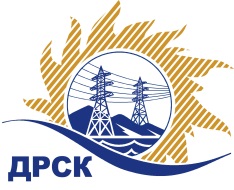 Акционерное Общество«Дальневосточная распределительная сетевая  компания»Протокол заседания Закупочной комиссии по вскрытию поступивших конвертовг. БлаговещенскСпособ и предмет закупки: открытый запрос цен на право заключения договора на оказание услуг «Завоз ГСМ для Селемджинского РЭС СП «ЗЭС», филиала «Амурские ЭС»», закупка 301 р. 9 ГКПЗ 2016 г.ПРИСУТСТВОВАЛИ: члены  постоянно действующей Закупочной комиссии АО «ДРСК» 2 уровняИнформация о результатах вскрытия конвертов:В адрес Организатора закупки не поступило ни одной Заявки на участие в закупке, конверты с которыми были размещены в электронном виде на Торговой площадке Системы www.b2b-esv.ruВскрытие конвертов было осуществлено секретарем Закупочной комиссии в присутствии 1 члена Закупочной комиссии.Дата и время начала процедуры вскрытия конвертов с заявками участников: 10:00 (время местное) 25.01.2016Место проведения процедуры вскрытия конвертов с заявками участников: г. Благовещенск, ул. Шевченко, 28, каб. 244.Ответственный секретарь Закупочной комиссии 2 уровня АО «ДРСК»	М.Г. ЕлисееваТ.В. Коротаева397-205№ 282ПрУ-В25.01.2016